ČIŠTĚNÍ A REVIZE KOMÍNŮ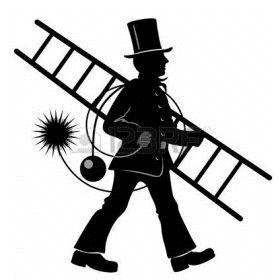 Obec zajistila na 14.12.2022 kominickou firmu na čištění a revize komínů. Kdo by měl o tuto službu zájem může se přihlásit na OÚ Blažim.Více info o firmě na webu http://mtjperform.cz/